Рабочая программа внеурочной деятельностипо общекультурному  направлению  «Министерство культуры»для обучающихся 5-9 классов2023-2024 учебный годИгрим	 2023 г.	Пояснительная записка.          Рабочая программа внеурочной деятельности «Министерство культуры» разработана на  основе  требований  к результатам  освоения  основной  образовательной  программы  основного общего образования  Муниципального  бюджетного  общеобразовательного  учреждения Игримская средняя общеобразовательная школа имени Героя Советского Союза Собянина Гавриила Епифановича. Рабочая программа ориентирована на учебные пособия: - Программа учебного курса «Основы проектной деятельности школьника» Голуб Г.Б., Перелыгина Е.А., Чуракова О.В. под ред. проф. Е.Я.Когана.- Самара: издательство «Учебная литература» Издательский дом «Фёдоров» 2006_224.- Примерная программа по учебному предмету «Изобразительная грамотность. Художественные материалы и технологии» дополнительной предпрофессиональной общеобразовательной программы в области архитектурного искусства «АРХИТЕКТУРА». - Сборник примерных программ Под. Ред. И.Е. Домогацкой. М год Составитель: Добрынин В.В.-директор МБУДО «ТДХШ им. В.Д. Поленова», г. Тула, 2016.         - Учебники: «Изобразительное искусство», 9 класс. ВЕРТИКАЛЬ, «Искусство» для 10 класса под редакцией Г.И. Даниловой, Москва Дрофа,2020г.         - Учебное пособие «Учимся чертить и рисовать» для 10-11 классов, под редакцией И.О. Лепарской,» Вента-Граф, 2011г.         - Учебник «Технология» для 7 класса под редакцией В.Д.Казакевича, М «Просвещение» 2020г.         - Материалы платформы «Корпоративный университет «Российского движения школьников», сайта «Российское движение школьников».           Согласно учебному плану на изучение курса внеурочной деятельности отводится 34 час4.Промежуточная аттестация осуществляется в виде защиты проектных работ. Срок реализации рабочей программы 1 год. Реализация  рабочей программы в полном объеме достигается за счет использования современных педагогических технологий, в том числе дистанционных.Рабочая программа реализуется с учетом программы воспитания школы.            Цель программы. Курс расширяет и систематизирует теоретические сведения, полученные учащимися, закрепляет практические умения и навыки, позволяет восполнить развить навыки выполнения, построения рисунка на новом  научном уровне, формирует исследовательские  умения  учащихся, направлен на развитие творческой личности, ее самоопределение  и  самореализацию; помогает сформировать у ребенка целостное и многогранное представление об окружающем мире в процессе работы над художественными образами средствами изобразительного искусства.Взаимосвязь с программой воспитанияРабочая программа курса внеурочной деятельности разработана с учётом программы воспитания. Это позволяет на практике соединить обучающую и воспитательную деятельность, ориентировать её не только на интеллектуальное, но и на нравственное, социальное   развитие ребёнка. Это проявляется:в выделении в цели программы ценностных приоритетов;в приоритете личностных результатов реализации программы внеурочной деятельности, нашедших своё отражение и конкретизацию в программе воспитания;в интерактивных формах занятий для обучающихся, обеспечивающих их вовлечённость в совместную с педагогом и сверстниками деятельность.Содержание курса внеурочной деятельности«РДДМ»Знакомство с Российским движением школьников. Проекты РДДМ, направления, мероприятия по направлению деятельности Министерства. «Школьное государство» в системе «Российского движения школьников»«Школьное государство «Виридиан». «Республика «Юнгрин». Класс-город в государстве, республике. Структура класса. Делегирование полномочий советников министерств.Проектная деятельностьЭтапы проектной деятельности. Введение в проектную деятельность. Зачем нужно учиться проектировать? Понятие проекта. Виды проектов и их особенности.Составляющие проекта. Этапы разработки и реализации проекта. Композиция             Композиция — конструкция — структура: на плоскости, в объеме, в пространстве. Композиция как выражение сознания творящего художника. Освоение композиции через ритм, пропорции, симметрию, динамику, равновесие. Исследовательские работы по изучению творчества разных художников в области графики, живописи, скульптуры (В. Фаворский, А. Дюрер, Д. Веласкес, П. Сезанн, Ф. Леме, П. Пикассо, И. Машков, Ф. Васильев, В. Кандинский, К. Брынкуши, Г. Мур, А. Пологова. Осмысление пространственного образа композиции в их творчестве. Выполнение разнообразных схем построения композиции по работам художников на выражение ритма, пропорции, симметрии, динамики и равновесия в работеСамовыражение в пластической форме (живопись, скульптура, дизайн) по мотивам других искусств (музыка, литература, движение) Самостоятельные попытки выразить себя, найти свою оригинальную форму изображения в различных видах деятельности: на плоскости, в объеме.  Передача эмоционального состояния без конкретного изображения (грусти, тревоги, покоя, напряжения), статики, движения, динамики.Основы изобразительной грамоты:конструктивный рисунок, перспективное построение изображения, передача формы предмета светом и тенью,основы цветоведения, пропорции человеческой фигуры и головы Основы дизайнаИзображение человека и окружающую предметно-пространственную среду средствами академического рисунка и живописи;Примение знания о закономерностях построения художественной формы и особенностях ее восприятия.Выполнение работ по целевому сбору, анализу исходных данных, подготовительного материала, выполнять необходимые предпроектные исследования.Владение основными принципами, методами и приемами работы над дизайн-проектом.Владение классическими изобразительными и техническими приемами, материалами и средствами проектной графики и макетирования.Использование компьютерных технологии при реализации творческого замысла.3Dмоделирование. Компьютерная графикаВладение основами программы КОМПАС.Владение основами программы ScetchUp.Планируемые результаты освоения курса внеурочной деятельностиЛичностные результаты изучения отражают индивидуальные, личностные качества и потребности учащихся, нравственно-ценностные ориентации, личностные и гражданские позиции, которые должны быть сформированы в процессе освоения содержания курса ИЗО:• формирование патриотизма, чувства гордости за свою Родину, прошлое и настоящее многонационального народа России — создателя уникальных художественных творений, знание культуры своего народа, своих родных мест, бережное отношение к рукотворным памятникам старины, к поликультурному художественному наследию России, к художественным традициям;• формирование ответственного отношения к учению, готовности к самообразованию и саморазвитию на основе мотивации к учению и познавательной деятельности, открытие личностно значимого смысла содержания обучения, в том числе художественно-практической деятельности, включённости в решение вариативных заданий, учитывающих интересы и возможности учащихся (выбор любимых мотивов и образов, а также художественных материалов, наиболее подходящих для решения творческих задач);• формирование целостной художественной картины мира, целостного мировоззрения средствами изобразительного  искусства через освоение произведений уникального народного прикладного искусства, современных художественных промыслов, классического и современного изобразительного искусства; Метапредметные результаты характеризуют уровень сформированности универсальных учебных действий (познавательные, регулятивные и коммуникативные) учащихся, проявляющихся в познавательной и художественно-творческой деятельности:• умение самостоятельно определять цели своего обучения, ставить и формулировать для себя новые задачи обучения, развивать мотивы и интересы в своей познавательной деятельности, умение ориентироваться в художественном, смысловом и ценностном пространстве изобразительного  искусства, отражающего своё время, господствующие идеи, личность творца;• умение самостоятельно планировать пути достижение цели, в том числе и альтернативные (например, в опоре на основные этапы работы художника в цепочке взаимосвязанных последовательных действий: замысел - вариативный поиск образа в эскизах - выбор материала, техники исполнения - выполнение работы в материале, освоенные ранее на уроках), осознанно выбирать наиболее эффективные способы решения учебных, творческих и познавательных задач (ученик сам выбирает художественный материал для создания выразительного образа, организует самостоятельную поисковую исследовательскую деятельность по выбранной тематике, используя для этого книги, журналы, а также электронные ресурсы, учится самостоятельно работать с познавательной информацией); обучающиеся приобретут опыт проектной деятельности как особой формы учебной работы, способствующей воспитанию самостоятельности, инициативности, ответственности, повышению мотивации и эффективности учебной деятельности; в ходе реализации исходного замысла на практическом уровне овладеют умением выбирать адекватные стоящей задаче средства, принимать решения, в том числе и в ситуациях неопределенности. • умение ориентироваться в традиционном прикладном искусстве, самостоятельно или во взаимодействии со взрослыми (родители) осуществлять поиск ответов на вопросы поликультурного характера (сравнивать, уметь объяснять, в чём различие, например, жилища, одежды, предметов быта народов Севера и Средней Азии, чем это обусловлено и т. п.);• умение осознанно действовать в соответствии с планируемыми результатами, осуществлять контроль своей деятельности в процессе достижения результата, взаимный контроль в совместной деятельности (в процессе выполнения коллективных художественно-творческих работ);• умение оценивать результат — вариативное художественное решение поставленной учебной задачи, а также личные, творческие возможности при её решении, умение адекватно воспринимать оценку взрослого и сверстников;• умение принимать необходимое решение, осуществлять осознанный выбор в учебной и познавательной деятельности (выбор направления поисковой деятельности, традиционных образов и мотивов,  выбор наиболее эффективных способов осуществления творческой работы в материале);• умение на основе сравнительного анализа делать итоговые обобщения, устанавливать аналогии, классифицировать произведения классического и современного искусства по художественно-стилистическим признакам;• умение организовывать учебное сотрудничество и совместную деятельность с учителем и сверстниками (например, при создании общественно значимой творческой  работы в материале), умение договариваться в процессе распределения функций и ролей при выполнении совместных работ, находить общее решение на основе согласования позиций, отражающих индивидуальные интересы, аргументировано отстаивать своё мнение.Предметные результаты освоения курса должны обеспечивать закрепление практических умения и навыки, позволяет восполнить развить навыки выполнения, построения рисунка на новом  научном уровне. Сформированность системы знаний в области основ изобразительной грамоты: конструктивный рисунок, перспективное построение изображения, передача формы предмета светом и тенью; основы цветоведения; пропорции человеческой фигуры и головы. Сформированность умений: воспроизводить с натуры предметы окружающей реальности, используя различные художественные материалы; создавать образы, используя все выразительные возможности цвета изображать сложную форму предмета как соотношение простых геометрических фигур с соблюдением их пропорций  строить изображения простых предметов по правилам линейной перспективы и др.«Учащийся получит возможность научиться»: освоить систему основополагающих элементов научного знания, лежащих в основе современной научной картины мира. умение организовывать учебное сотрудничество и совместную деятельность с учителем и сверстниками; умение работать индивидуально и в коллективе, находить общее решение на основе согласования позиций, отражающих индивидуальные интересы учащихся.Тематическое планирование РОССИЙСКАЯ ФЕДЕРАЦИЯХанты-Мансийский автономный округ-Югра, Березовский районМуниципальное бюджетное общеобразовательное учреждениеИГРИМСКАЯ СРЕДНЯЯ ОБЩЕОБРАЗОВАТЕЛЬНАЯ ШКОЛА  имени Героя Советского Союза Собянина Гавриила Епифановича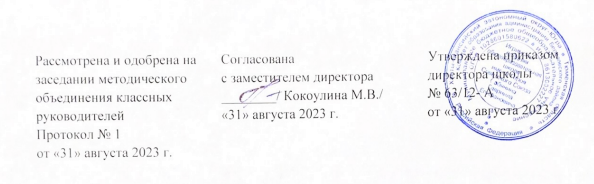 Составитель:Галкина Ольга Леонидовна, учитель изобразительного искусства и черчения высшей квалификационной категории№ п/пНаименование разделов и тем программыКол-во часовФорма проведения занятийЭлектронные (цифровые) образовательные ресурсы1Знакомство с РДДМ. Проекты РДДМ, направления, мероприятия по направлению деятельности Министерства. 1УрочнаяБеседа .https://xn--d1axz.xn--p1ai/about2 «Школьное государство «Виридиан». «Республика «Юнгрин». Класс-город в государстве, республике. Структура класса. Делегирование полномочий советников министерств.1Урочнаяhttps://xn--d1axz.xn--p1ai/about3Министерство Культуры. Направления работы Министерства и формат работы. Виды и организация коллективно-творческого дела в рамках работы Министерства.1Урочнаяhttps://leader-id.ru/events/3287624Что такое проект. Типология проектов. Название проекта.1Урочнаяhttps://resh.edu.ru/5Что такое проект. Типология проектов. Название проекта.1Урочнаяhttps://resh.edu.ru/6Методы и средства проектной деятельности1Урочнаяhttps://resh.edu.ru/7Работа над проектом  «День рождения школы»1индивидуальное учебное занятие,https://resh.edu.ru/8Работа над проектом  «День рождения школы»1индивидуальное учебное занятие,https://resh.edu.ru/9Работа над проектом  «День рождения школы»1индивидуальное учебное занятие,https://resh.edu.ru/10Конструкторская документация1семинарhttps://resh.edu.ru/11Работа над проектом  «Я люблю школу»1индивидуальное учебное занятие,https://resh.edu.ru/12Работа над проектом  «Я люблю школу»1индивидуальное учебное занятие, https://resh.edu.ru/13Работа над проектом  «Я люблю школу»1индивидуальное учебное занятие, https://resh.edu.ru/14Проект «Оформление школы к Новому году»1коллективное учебное занятие.https://xn----8sbkdskilpjnjd3k.xn--p1ai/katalog/shkola/15Проект «Оформление школы к Новому году»1коллективное учебное занятие.https://xn----8sbkdskilpjnjd3k.xn--p1ai/katalog/shkola/16Проект Карта городов «Школьного государства «Виридиан»1коллективное учебное занятие.https://xn----8sbkdskilpjnjd3k.xn--p1ai/katalog/shkola/17Создание новых идей методом фокальных преобразований1индивидуальное учебное занятие,https://resh.edu.ru/ 18Основы композиции дизайна Проект Карта городов «Республики «Юнгрин»1индивидуальное учебное занятие,https://resh.edu.ru/19Технологическая документация проекта1Урочная, семинарhttps://resh.edu.ru/20Инфографика. Береги свое здоровье Владение основами программы КОМПАС1индивидуальное учебное занятие,https://resh.edu.ru/21Инфографика. Береги свое здоровье Владение основами программы КОМПАС1индивидуальное учебное занятие,https://resh.edu.ru/22Основы цветоведения1Семинарhttps://resh.edu.ru/23Создание ЛЭПбуков  Искусство.1Семинарhttps://resh.edu.ru/24Создание ЛЭПбуков  Искусство. Владение основами программы ScetchUp1Групповая формаhttps://resh.edu.ru/25Создание ЛЭП буков  Искусство. Владение основами программы ScetchUp1Групповая формаhttps://resh.edu.ru/26Защита проектов1Конференцияhttps://resh.edu.ru/27Проект Украсим школу к празднику Победы1коллективное учебное занятиеhttps://xn----8sbkdskilpjnjd3k.xn--p1ai/katalog/shkola/28Проект Украсим школу к празднику Победы1коллективное учебное занятиеhttps://xn----8sbkdskilpjnjd3k.xn--p1ai/katalog/shkola/29Проект Украсим школу к празднику Победы1коллективное учебное занятиеhttps://xn----8sbkdskilpjnjd3k.xn--p1ai/katalog/shkola/30Проект Украсим школу к празднику Победы1коллективное учебное занятиеhttps://xn----8sbkdskilpjnjd3k.xn--p1ai/katalog/shkola/31Проект «Умные лестницы»1коллективное учебное занятиеhttps://xn----8sbkdskilpjnjd3k.xn--p1ai/katalog/shkola/32Проект «Умные лестницы»1коллективное учебное занятиеhttps://xn----8sbkdskilpjnjd3k.xn--p1ai/katalog/shkola/33Защита проектов1Конференция34Защита проектов1Конференция